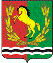 СОВЕТ  ДЕПУТАТОВМУНИЦИПАЛЬНОГО ОБРАЗОВАНИЯ  ЧКАЛОВСКИЙ  СЕЛЬСОВЕТАСЕКЕЕВСКОГО РАЙОНА  ОРЕНБУРГСКОЙ ОБЛАСТИтретьего созываРЕШЕНИЕ10.01.2020                                                                                                                            № 207О внесении изменений в решение  Совета депутатов от 14.06.2018 №  129 «О денежном содержании главымуниципального образования Чкаловский сельсовет»	В соответствии с Законом Оренбургской области от 10 октября 2007 года № 1611/339-IV-ОЗ «О муниципальной службе в Оренбургской области», с  распоряжением Правительства Российской Федерации от 13.03.2019 № 415-р, указом Губернатора  Оренбургской области от 28.08.2017 «Об индексации заработной платы работников государственных учреждений Оренбургской области», руководствуясь статьей 22 Устава муниципального образования Чкаловский сельсовет, Совет депутатов решил:	1. Внести следующие изменения в решение  Совета депутатов от 14.06.2018 №  129  «О денежном содержании главы муниципального образования Чкаловский сельсовет»:          1.1 . подпункт 1.1 пункта1. изложить в следующей редакции:« 1.1 Месячный должностной оклад – 10063.00  рублей;»          	2. Настоящее решение вступает в силу со дня принятия  и распространяется на правоотношения, возникшие с 01 октября 2019 года.Председатель Совета депутатов                                                     Ю.В. ГромовГлава   муниципального образования                                           Э.Н. Косынко                                                      